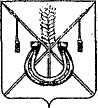 АДМИНИСТРАЦИЯ КОРЕНОВСКОГО ГОРОДСКОГО ПОСЕЛЕНИЯКОРЕНОВСКОГО РАЙОНАПОСТАНОВЛЕНИЕот 02.04.2018   		                                                  			  № 377г. КореновскО внесении изменения в постановление администрацииКореновского городского поселения Кореновского районаот 14 февраля 2018 года № 163 «О создании Общественнойкомиссии по осуществлению контроля и координацииреализации муниципальной программы «Обустройство местмассового отдыха населения (городских парков) Кореновского городского поселения Кореновского района»В связи с кадровыми изменениями и перераспределением функциональных обязанностей в администрации Кореновского городского поселения Кореновского района, администрация Кореновского городского поселения Кореновского района п о с т а н о в л я е т:1. Внести в постановление администрации Кореновского                               городского поселения Кореновского района от 14 февраля 2018 года                                       № 163 «О создании Общественной комиссии по осуществлению                                   контроля и координации реализации муниципальной программы                       «Обустройство мест массового отдыха населения (городских парков) Кореновского городского поселения Кореновского района» следующее изменение:1.1. Приложение № 1 к постановлению изложить в новой редакции (прилагается).2. Общему отделу администрации Кореновского городского                     поселения Кореновского района (Устинова) обеспечить размещение                    настоящего постановления на официальном сайте администрации                   Кореновского городского поселения Кореновского района в информационно-телекоммуникационной сети «Интернет». 3. Постановление вступает в силу со дня его подписания.ГлаваКореновского городского поселенияКореновского района 							               Е.Н. ПергунСОСТАВобщественной комиссии по осуществлению контроля и координации реализации муниципальной программы «Обустройство мест массового отдыха населения (городских парков) Кореновского городского поселения Кореновского района»                                                                                                                                       »Начальникотдела жилищно-коммунального хозяйства, благоустройства и транспорта администрации Кореновского городского поселенияКореновского района						    Т.В. ШамрайПРИЛОЖЕНИЕ к постановлению администрацииКореновского городского поселенияКореновского районаот 02.04.2018 № 377«ПРИЛОЖЕНИЕ № 1УТВЕРЖДЕНпостановлением администрацииКореновского городского поселенияКореновского районаот 14.02.2018 № 163Колесова Марина Владимировназаместитель главы Кореновского городского поселения Кореновского района, председатель комиссии;ШамрайТатьяна Викторовнаначальник отдела жилищно-коммунального хозяйства, благоустройства и транспорта администрации Кореновского городского поселения Кореновского района, заместитель председателя комиссии;СолошенкоАлександр Геннадьевичглавный специалист отдела жилищно-коммунального хозяйства, благоустройства и транспорта администрации Кореновского городского поселения Кореновского района, секретарь комиссии;Члены комиссии:Члены комиссии:АлексееваЕкатерина Юрьевнаспециалист 1 категории муниципального казенного учреждения Кореновского городского поселения «Административно-техническое управление»;БерезовскаяАлла Ивановнаглавный специалист отдела архитектуры и градостроительства администрации Кореновского городского поселения Кореновского района;ГридневаЕлена Владимировнапредседатель Совета территориального общественного самоуправления ТОС № 25 «Восточный»;ЗадорожныйМаксим Дмитриевич Депутат Совета Кореновского городского поселения Кореновского района;МилославскаяМарина Григорьевнаначальник отдела архитектуры и градостроительства администрации муниципального образования Кореновский район;Пшонкина Екатерина Александровнаначальник отдела строительства администрации Кореновского городского поселения Кореновского района;СтрельниковаЕлена Георгиевнапредседатель Совета территориального общественного самоуправления ТОС № 23 «Северный»;ШутылевМаксим Олеговичглавный специалист муниципального казенного учреждения Кореновского городского поселения «Административно-техническое управление».